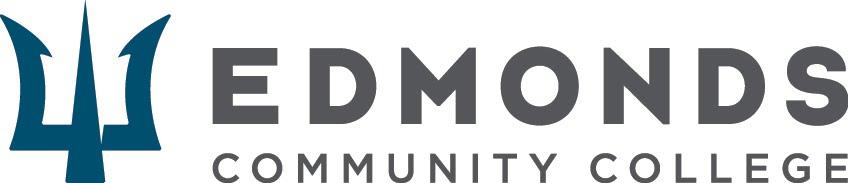 Edmonds Community College is committed to diversity, equity and social justice.  The college values its talented, diverse workforce and seeks to attract, hire, and support employees who consistently and actively embrace diversity and equity.  We are intentional about social justice – the active engagement toward equity and inclusion that addresses issues of institutional, structural, and environmental inequity, power and privilege. CHILD, YOUTH AND FAMILY STUDIES INSTRUCTORBACHELOR OF APPLIED SCIENCE PROGRAM(revised and re-opened)SALARY:   $61,000 annually for a 172-day appointmentOPENING DATE:   April 17, 2017CLOSING DATE:   May 12, 2017 at 5:00 pm Pacific TimeDESCRIPTION:   Edmonds Community College is recruiting for a full-time, tenure-track faculty to teach in the interdisciplinary Bachelor of Applied Science program in Child, Youth and Family Studies. This individual will take a leadership role in building a new program within the college and the community and will serve as department head for this degree.  This instructor will teach upper division courses that integrate and build on the skills and knowledge developed from both the social and human services and early childhood education disciplines.  The teaching load for this position will include course work in the Child, Youth and Family Studies (CYFS) program such as:  CYFS 310, Introduction to Child, Youth and Family Studies; CYFS 320, Resources and System Navigation; CYFS 350, Social Policy Issues and Advocacy; CYFS 430, Trauma and Resilience in Children,  Youth and Families; and CYFS 440, Leadership in Child, Youth and Family Programs.  This instructor may also teach core courses in early childhood education, social and human services, family support studies, and addiction studies, as required. Candidates with an interest and/or experience in programs focusing on human services for children, youth and their families, advocacy and social justice, preventive interventions, and/or nonprofit programming and evaluation are especially encouraged to apply.   Full-time faculty are responsible for supporting student learning by teaching assigned classes to a diverse student body in on-campus, hybrid and lab environments; developing and revising curriculum and researching new trends in working with children and families; assisting with program approval, articulation and accreditation processes; preparing teaching materials; developing and assessing student learning outcomes to evaluate student work; assigning grades and maintaining required records; assisting with development of practicum sites, working with community members, and providing academic and career advising to prospective and current students to support their success. This instructor will also participate in the strategic planning process within the department and help to develop new courses and monitor new trends to support program growth, including program certifications.  Faculty participate in department, division, community and program advisory boards. This individual will act as department head and collaborate with other departments and division faculty to coordinate curriculum elements, schedule development and program delivery.  Other responsibilities include participation in achievement of the college’s mission and goals, upholding the college’s values, the governance of the college via department and division work, committee assignments, required professional development and college in-service activities (including employee orientation, faculty development and college compliance trainings), and college strategic planning and accreditation.  This position will include evening work hours.The college seeks faculty who will take a leadership role in their departments and the college, will adapt to a variety of teaching situations, can use technology to support student learning, and will be dedicated to work with students, staff, and others in a campus climate that promotes cultural diversity and student success.This is a full-time, tenure-track position that reports to the Dean of the Health and Human Services Division.  For information on applying, please see Application Procedures and Required Documents, below.REQUIRED QUALIFICATIONS:Master’s degree in early childhood education; social work; social justice; family studies; family and consumer science; human development; child, youth and family studies; or related fields, such as social services, social welfare, sociology, psychology, mental health or early learning.Two years of direct service experience with children, youth, and families in appropriate fields, related to social work, human development, child/family support, early childhood education, counseling, mental health, or a closely related field.One year of leadership experience in a professional capacity that may include: work experience, work with professional and community organizations, grant research and writing, or applied academic research.Two years of recent full-time or equivalent part-time college teaching experience in a related field of social and human services or early childhood education.Excellent writing and critical thinking skills as demonstrated in application material.PREFERRED QUALIFICATIONS:Doctorate in early childhood education; social work; social justice; family studies; family and consumer science; human development; child and family development; or a related field in social services, social welfare, sociology, psychology, mental health or early learning.    Three years of administrative or supervisory experience with a significant leadership role within a human service, early childhood education, or youth and family services setting.Demonstrated expertise through applied academic research in family studies, social work, early learning, child development or human services. Three years of equivalent full-time teaching in a community college or university setting that demonstrate understanding and implementation of current, student-centered pedagogy focused on active learning and effective assessment of teaching methods to support student engagement and success.Demonstrated instructional experience with online learning management systems, such as Canvas or Blackboard, and skills that support student use of eLearning technologies.Demonstrated knowledge of community resources and collaborative work with  field professionals, specifically in the areas of family support, child services, addiction studies, and social welfare/human services,  as part of an integrated educational team focused on curriculum, articulation efforts, and practicum support and development.  Demonstrated abilities to work with socially, culturally, and economically diverse groups of children and adults and commitment to diversity and inclusivity for all students from all backgrounds with varying levels of preparedness.   COMPENSATION:The starting salary will be $61,000 annually for a 172-day appointment.  The college provides an excellent benefits package which includes medical, dental, life insurance, and a retirement plan.PHYSICAL WORK ENVIRONMENT:Work is typically performed in a classroom and office and requires standing and/or sitting for extended periods of time.  The ability to speak clearly and fully comprehend written and spoken English is essential.  Instructors are required to use a computer in the work environment.CONDITIONS OF EMPLOYMENT:You must document your citizenship or employment authorization within three days of hire.Agency Shop Fee:  You must become a member of the faculty union or pay a representation fee or nonassociation fee within thirty calendar days of your hire.Position is subject to a criminal background check.All new positions are contingent upon funding.APPLICATION PROCEDURES AND REQUIRED DOCUMENTS:All applicants must apply online.  No paper submissions or emailed materials will be accepted.  Your online application must include the following in order to be complete.Thank you for applying to become part of Edmonds Community College. We hope that you can share your interest in teaching and how you wish to interact with our students and community by responding with the following documents. We are seeking to hire a thoughtful and passionate educator and acknowledge there are no right answers; rather we want insight into your thoughts and ideas on these topics.Cover letter of interest listing how specific required and preferred qualifications have been met.Current resume or CV. Responses to supplemental questions (part of online application).  Please provide thorough responses.Names and contact information for three references (part of online application).If you are a veteran and wish to claim veteran’s preference, please scan and attach your DD214 form.If you are selected for an interview, we will ask that you bring one copy of the following with you:Two current letters of recommendation. Transcripts(s) of your collegiate courses.Examples of your instructing resources (lectures, quizzes, projects, exams, etc.) from a course that you feel best reflects your instructional style. To apply, go to www.edcc.edu/hr and click on Current Job Openings. EDMONDS COMMUNITY COLLEGE:Established in 1967, Edmonds Community College is a public, two-year, state community college. It strengthens our diverse community by helping students access educational and career opportunities in a supportive environment that encourages success, innovation, service, and lifelong learning. It serves more than 20,000 students annually, including more than 1,400 international students from 62 countries. The college offers 68 associate degrees and 58 professional certificates in 29 programs of study. Its highest enrolled programs are the Associate of Arts/Associate of Science degrees, Paralegal, Allied Health (pre-nursing degree), Business/Accounting, Construction Management, and Culinary Arts. The college is located in the center of the growing south Snohomish County communities of Edmonds, Lynnwood, Mountlake Terrace, Brier, Mill Creek, Mukilteo, and Woodway. For more information, visit www.edcc.edu.More about Edmonds Community College’s mission, themes and core values can be found here.EEO/AFFIRMATIVE ACTION STATEMENT:Edmonds Community College is an equal opportunity employer and assures equality of treatment in educational and employment opportunities without regard to race, color, religion, national origin, sex (gender), disability, sexual orientation, age, citizenship status, marital status, veteran status, or genetic information.  Applicants with disabilities who require assistance with the recruitment process may call 425-640-1470 or email jobs@edcc.edu and accommodations will be made to the extent reasonably possible. The Human Resources Office is accessible to persons with disabilities.